Hope Adult Learning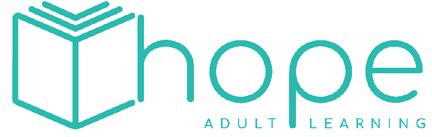 Tutor/Student Monthly ReportPlease complete and return by the first Friday of the following month (unless otherwise noted). This form provides documentation used to monitor student progress and maintain grants. Please include all scheduled dates whether you met or not. Give a reason if you did not met.Submit digital copies to Donna Daulton at hopeadultlearning@gmail.comSubmit paper copies by mail to Donna Daulton, 10760 Linohau Way, Diamondhead, MS 39525WkTutoring Day & DatePrep TimeTutor TimeSummary of Lesson*1122334455TOTALS(Times given in decimals not hours/minutes)TOTALS(Times given in decimals not hours/minutes)*Summary of Lesson -should include a brief summary of the material and skills covered, as well as pertinent comments about progress & extenuating factors impacting learning.TUTOR NOTES:TUTOR NOTES:TUTOR NOTES:TUTOR NOTES:TUTOR NOTES: